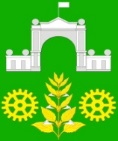 АДМИНИСТРАЦИЯ ВИМОВСКОГО СЕЛЬСКОГО ПОСЕЛЕНИЯУСТЬ-ЛАБИНСКОГО РАЙОНАП О С Т А Н О В Л Е Н И Еот 18 апреля 2022 года 				                                                      № 54поселок ВимовецОб организации общественного контроляза обеспечением пожарной безопасности на территорииВимовского сельского поселения Усть-Лабинского районаВ соответствии с Федеральным законом от 21 декабря 1994 года № 69-ФЗ «О пожарной безопасности», Федеральным законом от 6 октября 2003 года  № 131-ФЗ «Об общих принципах организации местного самоуправления в Российской Федерации», Федеральным законом от 6 мая 2011 № 100-ФЗ «О добровольной пожарной охране», постановлением Правительства Российской Федерации от 16 сентября 2020 № 1479 «Правила противопожарного режима в Российской Федерации», в целях обеспечения пожарной безопасности и предупреждения гибели людей на пожарах на территории Вимовского сельского поселения Усть-Лабинского района   постановляю:   1.   Утвердить Положение об организации общественного контроля за обеспечением пожарной безопасности на территории Вимовского сельского поселения Усть-Лабинского района, согласно приложению.2.  Общему отделу администрации Вимовского сельского поселения Усть-Лабинского района (Котова) обнародовать настоящее постановление и разместить на официальном сайте Вимовского сельского поселения Усть-Лабинского района в сети «Интернет».3.  Контроль за исполнением настоящего постановления возложить на исполняющего обязанности главы Вимовского сельского поселения Усть-Лабинского района Е.Н. Чумаченко.4.  Настоящее постановление вступает со дня его обнародования.Исполняющий обязанности главы Вимовского сельскогопоселения Усть-Лабинского района                                                   Е.Н.Чумаченко Положение об организации общественного контроля за обеспечением пожарной безопасности на территории Вимовского сельского поселения Усть-Лабинского района1. Общественный контроль за соблюдением требований пожарной безопасности является формой участия граждан в добровольной пожарной охране. Гражданин, участвующий в проведении общественного контроля за соблюдением требований пожарной безопасности, является добровольным пожарным.2. Общественный контроль за соблюдением требований пожарной безопасности в Вимовском сельском поселении Усть-Лабинского района осуществляется в порядке проведения гражданами социально значимых работ, устанавливаемых органами местного самоуправления.3. Гражданами, осуществляющими общественный контроль за соблюдением требований пожарной безопасности, могут являться жители, обладающие избирательным правом, достигшие 18-летнего возраста, способные по своим деловым, моральным качествам и состоянию здоровья выполнять поставленные задачи.4. Общественный контроль не могут осуществлять граждане, имеющие судимость, состоящие на учете в медицинских учреждениях по поводу психического заболевания, наркомании или алкоголизма, признанные судом недееспособными или ограниченно дееспособными, систематически нарушающие общественный порядок и отрицательно характеризующиеся по месту жительства, работы и учебы.         5. Работы по осуществлению общественного контроля за соблюдением требований пожарной безопасности проводятся гражданами на добровольной основе по договоренности с администрацией Вимовского сельского поселения Усть-Лабинского района, в свободное от основной работы или учебы время на безвозмездной основе. Продолжительность работ не может составлять более четырех часов подряд.6. Для осуществления муниципального и общественного контроля за соблюдением требований пожарной безопасности из числа работников администрации Вимовского сельского поселения Усть-Лабинского района назначается лицо, ответственное за организацию такой работы.7. Работы по осуществлению общественного контроля за соблюдением требований пожарной безопасности включают в себя:контроль за соблюдением требований пожарной безопасности на территории Вимовского сельского поселения Усть-Лабинского района и на объектах муниципальной собственности;подготовку от имени главы Вимовского сельского поселения Усть-Лабинского района предложений гражданам, проживающим на территории сельского поселения, руководителям объектов, находящихся в муниципальной собственности, и иным должностным лицам об устранении нарушений требований пожарной безопасности;подготовку предложений в адрес главы Вимовского сельского поселения Усть-Лабинского района о передаче материалов по фактам нарушений требований пожарной безопасности в территориальный орган федерального государственного пожарного надзора;подготовку своевременной информации главе Вимовского сельского поселения Усть-Лабинского района о необходимости введения на территории особого противопожарного режима и разработку мер пожарной безопасности на особый период, а также контроль за соблюдением требований пожарной безопасности, установленных на особый период;проведение противопожарной пропаганды на территории путем бесед о мерах пожарной безопасности, с доведением до населения требований пожарной безопасности и данных об оперативной обстановке с пожарами, распространения среди населения листовок, наглядной агитации и литературы противопожарной направленности;доведение до населения решений органа местного самоуправления, касающихся вопросов обеспечения пожарной безопасности.8. Работы по профилактике пожаров путем проведения общественного контроля за соблюдением требований пожарной безопасности проводятся на основании планов-заданий, выдаваемых администрацией Вимовского сельского поселения Усть-Лабинского района, с предоставлением отчета о проделанной работе, а также по мере необходимости, при обращении граждан, проживающих на территории, либо при выявлении на территории нарушений требований пожарной безопасности.9. За гражданином, осуществляющим общественный контроль за соблюдением требований пожарной безопасности, по согласованию с ним закрепляются конкретные районы, кварталы и жилые массивы.10. Нормативная литература, необходимая для осуществления общественного и муниципального контроля за соблюдением требований пожарной безопасности, разрабатывается за счет средств администрации Вимовского сельского поселения Усть-Лабинского района.11. Обучение лица, назначенного ответственным за осуществление муниципального контроля за соблюдением требований пожарной безопасности из числа работников администрации Вимовского сельского поселения Усть-Лабинского района, проводится за счет средств бюджета Вимовского сельского поселения Усть-Лабинского района в специализированных организациях, имеющих лицензию на соответствующий вид деятельности, по программам пожарно-технического минимума для лиц, ответственных за пожарную безопасность, и лиц, обучающих население мерам пожарной безопасности.12. Обучение лиц, осуществляющих общественный контроль за соблюдением требований пожарной безопасности, проводится в администрации Вимовского сельского поселения Усть-Лабинского района лицом, назначенным ответственным за проведение муниципального контроля за соблюдением требований пожарной безопасности.Исполняющий обязанности главы Вимовского сельскогопоселения Усть-Лабинского района                                              Е.Н.ЧумаченкоЛИСТ СОГЛАСОВАНИЯпроекта постановления администрации Вимовского сельского поселенияУсть-Лабинского района от «18» апреля 2022 г. № 54«об организации общественного контроля за обеспечением пожарной безопасности на территории Вимовского сельского поселения Усть-Лабинского района» Проект внесён и составлен:Специалист 2 категории общегоотдела администрацииВимовского сельского поселенияУсть-Лабинского района                                                              Н.О. СоловьёваПроект согласован:Главный специалист общегоотдела администрацииВимовского сельского поселенияУсть-Лабинского района                                                              Т.М. КотоваЗАЯВКА К ПОСТАНОВЛЕНИЮНаименование вопроса: об организации общественного контроля за обеспечением пожарной безопасности на территории Вимовского сельского поселения Усть-Лабинского районаПроект внесён: общим отделом Вимовского сельского поселенияПостановление разослать:общий отдел Вимовского сельского поселения                                                - 1 экз.Специалист 2 категории общегоотдела администрацииВимовского сельского поселенияУсть-Лабинского района                                                              Н.О. СоловьёваПРИЛОЖЕНИЕк постановлению администрации Вимовского сельского поселения Усть-Лабинского районаот 18.04.2022 г. № 54